Ҡарар									  РЕШЕНИЕОб утверждении Положения о старостах населенных пунктов сельского поселения Языковский сельсовет  муниципального района Благоварский район Республики БашкортостанРуководствуясь Федеральным законом от 06.10.2003 N 131-ФЗ "Об общих принципах организации местного самоуправления в Российской Федерации", Уставом сельского поселения Языковский сельсовет муниципального района Благоварский район Республики Башкортостан, Совет сельского поселения  Языковский сельсовет  муниципального района Благоварский район Республики БашкортостанРЕШИЛ:	1. Утвердить Положение о старостах населенных пунктов  сельского поселения Языковский сельсовет муниципального района Благоварский район Республики Башкортостан. (Приложение № 1).2. Утвердить список старост сельских населенных пунктов сельского поселения Языковский сельсовет муниципального района Благоварский район Республики Башкортостан (приложение № 2).       3. Обнародовать  настоящее решение на информационных стендах и разместить на официальном сайте   сельского поселения Языковский сельсовет муниципального района Благоварский район Республики Башкортостан в сети «Интернет».Глава сельского поселения   Языковский  сельсовет  						Р. Р. Еникеевс.Языково 06 февраля 2020 г. №   43-397Положениео старостах в населенных пунктах сельского поселения Языковский сельсовет муниципального района Благоварский район Республики БашкортостанНастоящее Положение в соответствии с Федеральным законом от 06.10.2003 № 131-ФЗ «Об общих принципах организации местного самоуправления в Российской Федерации» определяет статус, порядок избрания, прекращения полномочий, права, обязанности и гарантии старостам  населенных  пунктов сельского поселения Языковский сельсовет муниципального района Благоварский район Республики Башкортостан (далее – староста).1. Общие положения1.1. Институт старост является одной из форм непосредственного осуществления населением местного самоуправления и участия населения в осуществлении местного самоуправления. Старосты выступают связующим звеном между населением сельских населенных пунктов и органами местного самоуправления, способствуют развитию инициативы общественности, широкому привлечению граждан к решению вопросов местного значения исходя из интересов населения, проживающего на сельской территории.1.2. Старосты осуществляют свои полномочия в соответствии с Конституцией Российской Федерации, федеральными законами и иными нормативными правовыми актами Российской Федерации, законами и иными нормативными правовыми актами Республики Башкортостан, муниципальными правовыми актами, настоящим Положением.1.3. Основной целью деятельности старост является объединение жителей соответствующей территории для самостоятельного решения вопросов местного значения в соответствии с законодательством Российской Федерации.2. Назначение старосты2.1. Для организации взаимодействия органов местного самоуправления и жителей сельского населенного пункта при решении вопросов местного значения в сельском населенном пункте может назначаться староста сельского населенного пункта.2.2. Староста сельского населенного пункта назначается представительным органом муниципального образования, в состав которого входит данный  сельский населенный пункт, по представлению схода граждан сельского населенного пункта из числа лиц, проживающих на территории данного сельского населенного пункта и обладающих активным избирательным правом.2.3. Староста сельского населенного пункта не является лицом, замещающим государственную должность, должность государственной гражданской службы, муниципальную должность или должность муниципальной службы, не может состоять в трудовых отношениях и иных непосредственно связанных с ними отношениях с органами местного самоуправления.2.4. Старостой сельского населенного пункта не может быть назначено лицо:1) замещающее государственную должность, должность государственной гражданской службы, муниципальную должность или должность муниципальной службы;2) признанное судом недееспособным или ограниченно дееспособным;3) имеющее непогашенную или неснятую судимость;4) имеющие гражданство иностранного государства либо вид на жительство или иной документ, подтверждающий право на постоянное проживание гражданина Российской Федерации на территории иностранного государства, за исключением случаев, когда гражданин Российской Федерации является гражданином иностранного государства - участника международного договора Российской Федерации, в соответствии с которым иностранный гражданин вправе быть избранным в органы местного самоуправления.2.5. Староста назначается сроком на пять лет.Полномочия старосты сельского населенного пункта прекращаются досрочно по решению представительного органа муниципального образования, в состав которого входит данный сельский населенный пункт.3. Права и обязанности старосты3.1. Староста сельского населенного пункта для решения возложенных на него задач:1) осуществляет информационное взаимодействие с органами местного самоуправления и населением сельского населенного пункта по вопросам обеспечения защиты граждан от чрезвычайных ситуаций природного и техногенного характера.2) взаимодействует с населением, в том числе посредством участия в сходах, собраниях, конференциях граждан, направляет по результатам таких мероприятий обращения и предложения.3) информирует жителей сельского населенного пункта по вопросам организации и осуществления местного самоуправления, а также содействует в доведении до их сведения иной информации, полученной от органов местного самоуправления;4) содействует органам местного самоуправления в организации и проведении публичных слушаний и общественных обсуждений, обнародовании их результатов в сельском населенном пункте;5) не реже одного раза в год отчитываться перед жителями о проведенной работе.6) осуществляет иные полномочия и права, предусмотренные уставом муниципального образования и (или) нормативным правовым актом представительного органа муниципального образования7) представлять интересы населения, проживающего на соответствующей территории, в органах местного самоуправления.8) рассматривать в пределах своих полномочий предложения граждан.9) вправе  принимать участие в организации и проведении культурно-массовых, физкультурно-оздоровительных и спортивных мероприятий, а также досуга проживающего населения;4. Финансовые основы деятельности старосты4.1. Староста исполняет свои полномочия на неоплачиваемой основе.5. Гарантии старостам5.1.Староста осуществляет свои полномочия на общественных началах. За активную деятельность и достигнутые результаты в работе на основании решения Совета сельского поселения Языковский  сельсовет муниципального района Благоварский район Республики Башкортостан, старостам могут быть предусмотрены меры морального поощрения (в виде благодарственного письма, благодарности, почетной грамоты).6. Заключительные положения6.1. Полномочия старосты прекращаются по истечении срока полномочий, а также могут быть прекращены досрочно по решению Совета (наименование муниципального образования) в состав которого входит данный сельский населенный пункт) по представлению схода граждан сельского населенного пункта, а также в случаях:– смерть старосты	– отставки по собственному желанию;– признание судом недееспособным или ограниченно дееспособным;– признание судом безвестно отсутствующим или объявление умершим;– вступление в законную силу обвинительного приговора суда в отношении старосты;– избрание (назначение) его на государственную должность, должность государственной службы Российской Федерации, муниципальную должность или должность муниципальной службы;– выезд на постоянное место жительства за границы части территории поселения, на которой он был избран;– прекращение гражданства Российской Федерации, прекращение гражданства иностранного государства - участника международного договора Российской Федерации, в соответствии с которым иностранный гражданин имеет право быть избранным в органы местного самоуправления, приобретение им гражданства иностранного государства либо получение им вида на жительство или иного документа, подтверждающего право на постоянное проживание гражданина Российской Федерации на территории иностранного государства, не являющегося участником международного договора Российской Федерации, в соответствии с которым гражданин Российской Федерации, имеющий гражданство иностранного государства, имеет право быть избранным в органы местного самоуправления;Приложение №2к решению Совета сельского поселения Языковский сельсовет муниципального района Благоварский район Республики Башкортостан от  06 февраля 2020 года      №  43-397Список старост сельских населенных пунктов сельского поселения Языковский сельсовет муниципального района Благоварский район Республики БашкортостанБАШҠОРТОСТАН РЕСПУБЛИКАhЫ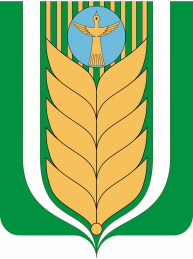 РЕСПУБЛИКА БАШКОРТОСТАНБЛАГОВАР  РАЙОНЫ СОВЕТ  СЕЛЬСКОГОМУНИЦИПАЛЬ РАЙОНЫНЫҢ ЯЗЫКОВПОСЕЛЕНИЯ ЯЗЫКОВСКИЙ СЕЛЬСОВЕТАУЫЛ СОВЕТЫ АУЫЛ БИЛӘМӘhЕМУНИЦИПАЛЬНОГО РАЙОНАСОВЕТЫдүртенсе  сакырылышБЛАГОВАРСКИЙ РАЙОНчетвертый созыв452740,  Языков ауылы, Социалистик урамы, 1Тел. (34747) 2-29-72, Факс 2-22-61452740, с. Языково, ул. Социалистическая, 1Тел. (34747) 2-29-72, Факс 2-22-61Приложение №1к решению Совета сельского поселения Языковский сельсовет муниципального района Благоварский район Республики Башкортостан от  06 февраля 2020 года      №  43-397Населенные пунктыФ. И. О.С. ЯзыковоС. Коб-ПокровкаД. УзыбашД. ДомбровкаД. ТопоринкаД. Хлебодаровка, д. СтарогорноваД. Заречный